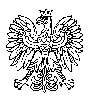 31 WOJSKOWY ODDZIAŁ GOSPODARCZY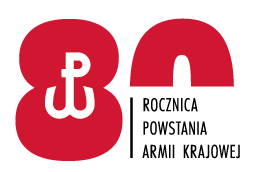  Zgierz, 05 maja 2022 r.                                                                                          DO WYKONAWCÓWINFORMACJA O KWOCIE PRZEZNACZONEJ NA REALIZACJĘ ZAMÓWIENIADziałając na podstawie art. 222 ust. 4 ustawy z dnia 11 września 2019 r. Prawo zamówień publicznych (t.j. Dz. U. 2021, poz. 1129 ze zm.), Zamawiający – 
31. Wojskowy Oddział Gospodarczy z siedzibą w Zgierzu, informuje, że 
w postępowaniu o udzielenie zamówienia publicznego na:ROBOTA BUDOWLANA POLEGAJĄCA NA WYBURZENIU 
I SKRUSZENIU DROGI KOŁOWANIA NA LOTNISKU NOWY GLINNIK- nr sprawy 60/ZP/22na realizację zamówienia, zamierza przeznaczyć kwotę 160 440,46 zł brutto        Z upoważnieniaKIEROWNIKSEKCJI ZAMÓWIEŃ PUBLICZNYCH   Renata ZAKRZEWSKAM. MORAWSKA-RACZYŃSKA /SZP/ 261 442 18504.05.2022 r.2712 B5